                        2018 recipient of the NER WOCN Advanced Degree Scholarship                     Charles Tilley MS, ANP-BC, ACHPN, CWOCNAssistant Director for Graduate Simulation, NYU Rory Meyers College of Nursing    Palliative Care Nurse Practitioner and WOCN, Calvary Hospital and Hospice                     Charles Tilley MS, ANP-BC, ACHPN, CWOCNAssistant Director for Graduate Simulation, NYU Rory Meyers College of Nursing    Palliative Care Nurse Practitioner and WOCN, Calvary Hospital and Hospice                     Charles Tilley MS, ANP-BC, ACHPN, CWOCNAssistant Director for Graduate Simulation, NYU Rory Meyers College of Nursing    Palliative Care Nurse Practitioner and WOCN, Calvary Hospital and HospiceIntroduction           I am a Nurse Educator and Pain & Palliative and WOC Nurse Practitioner. My goals are to; 1) integrate WOC nursing and palliative care across nursing curricula, 2) develop the science of palliative WOC nursing, and 3) disseminate my research findings.  Education       I am currently developing a WOC nursing simulation series, illustrated by my poster, “Low-Cost, High-Impact Ostomy Mini-Simulation for Undergraduate Nursing Students”.Research      My PhD studies focus on alleviating suffering in patients with advanced illnesses and complex, non-healing wounds. Thank you to NER WOCN, monies from this scholarship will support my dissertation research, “Symptom Characteristics of Malignant Fungating Wounds among Patients with Advanced Cancer and their Impact on Functional Performance: A Case-Matched Study”.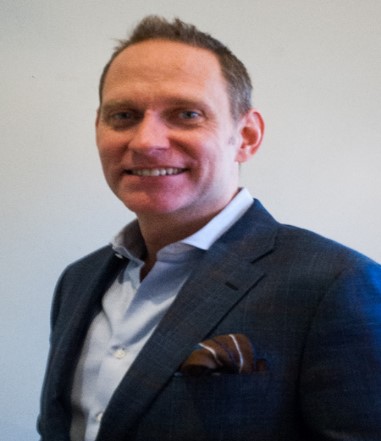 Palliative WOC Science Dissemination       Recently contributions include the palliative WOC nursing chapter in the upcoming Oxford Textbook of Palliative Nursing, 5th ed. I presented “Malignant Fungating Wounds: Living in an Unbounded Body” at the 2016 Regional WOCN conference, and “Advanced Symptoms of Malignant Fungating Wounds among Patients with Terminal Cancer: A Systematic Review from 2000-2017” at the 2018 WOCN and ENRS poster sessions. 